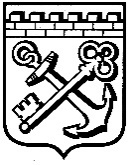 КОМИТЕТ ГРАДОСТРОИТЕЛЬНОЙ ПОЛИТИКИЛЕНИНГРАДСКОЙ ОБЛАСТИПРИКАЗот ___________ № _____Об утверждении проекта планировки территории и проекта межевания территории, расположенной по адресу: Ленинградская область, Бокситогорский муниципальный район, Пикалевское городское поселение, г. Пикалево, и ограниченной с севера и северо-запада существующей застройкой 3-го микрорайона, с востока – границами земель лесного фонда, с юга и юго-востока – функциональными зонами застройки малоэтажным многоквартирными и среднеэтажными жилыми домамиВ соответствии со статьями 45, 46 Градостроительного кодекса Российской Федерации, частью 2 статьи 1 областного закона 
от 07 июля 2014 года № 45-оз «О перераспределении полномочий в области градостроительной деятельности между органами государственной власти Ленинградской области и органами местного самоуправления Ленинградской области», пунктом 2.9 Положения о Комитете градостроительной политики Ленинградской области, утвержденного постановлением Правительства Ленинградской области от 09 сентября 2019 года № 421, на основании обращения администрации муниципального образования Пикалевское городское поселение Бокситогорского муниципального района Ленинградской области от 15.12.2021 № 01-12-115/2021 приказываю:Утвердить проект планировки территории, расположенной по адресу: Ленинградская область, Бокситогорский муниципальный район, Пикалевское городское поселение, г. Пикалево, и ограниченной с севера и северо-запада существующей застройкой 3-го микрорайона, с востока – границами земель лесного фонда, с юга и юго-востока – функциональными зонами застройки малоэтажным многоквартирными и среднеэтажными жилыми домами в составе:Чертеж планировки территории, отображающий красные линии, границы планируемого элемента планировочной структуры, согласно приложению № 1 к настоящему приказу;Чертеж планировки территории, отображающий границы зон планируемого размещения объектов капитального строительства, согласно приложению № 2 к настоящему приказу;Положение о характеристиках планируемого развития территории, в том числе о плотности и параметрах застройки территории, о характеристиках объектов капитального строительства жилого, производственного, общественно-делового и иного назначения и необходимых для функционирования таких объектов и обеспечения жизнедеятельности граждан объектов коммунальной, транспортной, социальной инфраструктур, согласно приложению № 3 к настоящему приказу;Положение об очередности планируемого развития территории, содержащее этапы проектирования, строительства, реконструкции объектов капитального строительства жилого, общественно-делового и иного назначения и этапы строительства, реконструкции необходимых для функционирования таких объектов и обеспечения жизнедеятельности граждан объектов коммунальной, транспортной, социальной инфраструктур, согласно приложению № 4 к настоящему приказу.Утвердить проект межевания территории, расположенной по адресу: Ленинградская область, Бокситогорский муниципальный район, Пикалевское городское поселение, г. Пикалево, и ограниченной с севера и северо-запада существующей застройкой 3-го микрорайона, с востока – границами земель лесного фонда, с юга и юго-востока – функциональными зонами застройки малоэтажным многоквартирными и среднеэтажными жилыми домами в составе:Текстовая часть проекта межевания территории согласно приложению 
№ 5 к настоящему приказу;Чертеж межевания территории согласно приложению № 6 к настоящему приказу.Копию настоящего приказа направить главе муниципального образования «Город Пикалево» Бокситогорского муниципального района Ленинградской области, главе администрации муниципального образования «Пикалевское городское поселение» Бокситогорского муниципального района Ленинградской области, в администрацию муниципального образования «Бокситогорский муниципальный район» Ленинградской области, а также разместить на официальном сайте Комитета градостроительной политики Ленинградской области в сети «Интернет».Председатель комитета                                                                          И.Я. Кулаков